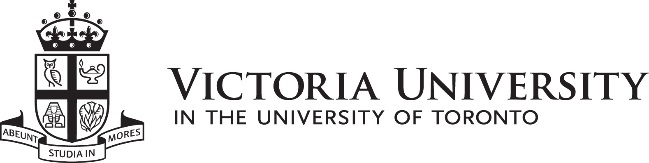 2024 HONORARY DEGREE NOMINATION FORMDeadline for the submission of this nomination form and all supporting documentation is Wednesday November 22, 2023.  Please forward to:Yvette Ali, Secretary of SenateVictoria University73 Queen’s Park Crescent, NF106Toronto, ON M5S 1K7Fax: 416-585-4459E-mail: vicu.senate@utoronto.caThe Executive Committee of Senate will begin meeting to consider candidates for the awarding of honorary degrees at the 2024 and 2025 convocations.  We encourage your participation in this important process and urge you and your colleagues to submit nominations for exceptional candidates.  Any member of the university community is welcome to submit a nomination.The Committee is seeking compelling reasons for the nomination, such as significant contributions to the life of Victoria College or Emmanuel College, as well as the advancement of the aims and values of Victoria University.  The Committee looks for outstanding accomplishments in the arts or theology, exemplary service to church or community, extraordinary commitment to social justice, education, philanthropy, and the like. Specific examples and details are helpful, as is a list of other honours conferred.We require a complete application from the lead nominator including a detailed statement about how this person qualifies for an honorary degree.  At least ONE additional letter in support of the nomination is required.Please ensure that this form is completed as fully as possible, and that all relevant supplementary information is attached. The onus is on the lead nominator to provide sufficient information for a decision.Name of Candidate:Please indicate which degree the candidate is nominated for:Doctor of Divinity - conferred upon persons who have made a significant contribution to the Church or to its mission.  Members of the Order of Ministry and laity are eligible for consideration.Doctor of Sacred Letters - conferred upon persons who have made a significant contribution to the study of Theology or Religion.  Members of the Order of Ministry and laity are eligible for consideration.Doctor of Humane Letters - conferred upon persons whose outstanding contributions to society exemplify the values that Victoria University seeks to cultivate in its members.Contact Details of CandidateE-mail:Phone:Name of Lead Nominator:Contact Details of Lead NominatorE-mail:Phone:Required Supporting Documents: Please attach a letter of nomination for the candidate, including the following:Education (institutions, degrees, years received)Employment / Professional ActivitiesCommunity ServiceAwards and HonorsNomination letters must include a brief description of the most significant aspects of the nominee’s accomplishments that can serve as a brief citation if the nominee is selected for an honorary degree.Attach a copy of the candidate’s curriculum vitaeOrAttach a statement of the candidate’s biographical informationA completed application by the lead nominator and a letter of support from a secondary nominator is required to complete the package.Name of Secondary Nominator:Contact Details of Second NominatorE-mail:Phone:Additional letters of support are welcome and can either be attached or submitted separately.  Please provide the names and contact details for any additional nominators:Name:Contact DetailsE-mail: Phone: Name:Contact Details E-mail:Phone:Honorary Degree Nomination ChecklistCompleted Honorary Degree Nomination FormLead Nominator’s Letter of SupportSecondary Nominator’s Letter of SupportCandidate’s Curriculum Vitae or Statement of Biographical InformationAdditional Letters of Support (optional)